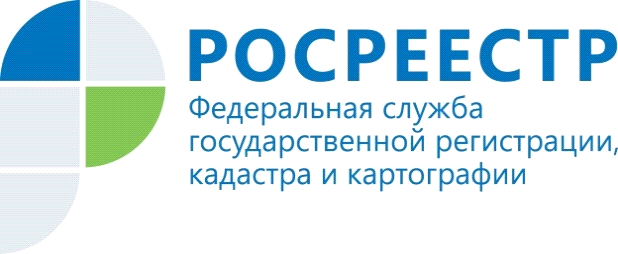 ПОЧТИ 12 ТЫСЯЧ ЗОН С ОСОБЫМИ УСЛОВИЯМИ ИСПОЛЬЗОВАНИЯ ТЕРРИТОРИИ ВНЕСЕНЫ В РЕЕСТР НЕДВИЖИМОСТИ ИРКУТСКОЙ ОБЛАСТИКадастровая палата информирует, что по состоянию на первое ноября текущего года на территории Иркутской области в реестр недвижимости внесены сведения о почти 12 тысячах зон с особыми условиями использования территории. Наибольшее количество сведений внесено в отношении охранных зон – более 11 тысяч; о санитарно-защитных зонах – 4, водоохранных зонах – 27, зонах охраны объектов культурного наследия – 3 и зонах санитарной охраны источников питьевого и хозяйственно-бытового водоснабжения – 14. Охранная зона – это территория, в пределах которой устанавливается специальный режим охраны размещаемых объектов.Зачастую граждане, получив сведения из реестра недвижимости, узнают, что на их земельный участок (или часть земельного участка) наложены ограничения, то есть участок (или его часть) входит в охранную зону.Для обеспечения безопасности населения, а также сохранности объектов (электросетевого хозяйства, электроэнергетики, магистральных трубопроводов, линейно-кабельных сооружений волоконно-оптических линий связи, газопроводов, объектов культурного наследия, и другие) законом предусмотрено оформление таких зон на близлежащих территориях.Установление охранной зоны гарантирует беспрепятственный доступ к объектам, расположенным на частных землях, для их ремонта и обслуживания, а также позволяет ограничить или запретить строительство и другие виды деятельности со стороны собственников земельных участков, находящихся в черте такой зоны. Ограничения зоны зависят от ее вида. Например, на территории охранных зон линии электропередачи напряжением до 1000 вольт запрещается выполнять строительные, монтажные, взрывные и поливные работы, посадку и вырубку деревьев, складирование различных материалов, устраивать проезд транспортных средств, производить действия, которые могут нарушить работу электрических сетей или привести к повреждениям.Орган государственной власти или орган местного самоуправления, принявший решение об установлении границ зон с особыми условиями использования территории, направляет в орган регистрации прав решение об установлении границ таких зон, включая их наименование и содержание ограничений использования объектов недвижимости в их границах, а также текстовое и графическое описания местоположения границ зон.Также с заявлением о внесении в реестр недвижимости сведений о зоне могут обратиться заинтересованные лица: правообладатели объектов недвижимости, в отношении которых установлена зона или арендаторы соответствующего объекта недвижимости, с приложением правоустанавливающих документов, подтверждающих законное владение таким объектом.Одновременно с внесением сведений о зоне с особыми условиями использования территории в реестре недвижимости формируются сведения об обременениях на земельные участки или их части, попадающие в границы такой зоны.Узнать, входит ли принадлежащий вам земельный участок в границу какой-либо зоны с особыми условиями использования территории можно с помощью общедоступных сервисов «Публичная кадастровая карта» или «Узнать об ограничениях на земельный участок» на официальном сайте Росреестра.Е.А. Сенская, инженер I категории отдела контроля и анализа деятельностиИркутского филиала Кадастровой палаты